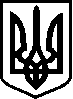 ВОРОНОВИЦЬКА  СЕЛИЩНА  РАДАВІННИЦЬКИЙ  РАЙОН  ВІННИЦЬКА  ОБЛАСТЬВИКОНАВЧИЙ  КОМІТЕТР І Ш Е Н Н Я  №  36315 листопада 2017 року                                                               смт. Вороновиця                                               Про розгляд заяви  Поліщук  Тетяни Георгіївни      Розглянувши заяву  Поліщук  Тетяни  Георгіївни  про зарахування позачергово  доньки Поліщук Марії Володимирівни 25.03.2015 р.н., в  групу ДНЗ «Ромашка»,  заслухавши інформацію Ковінько О.Г.  селищного голови,   завідуючої ДНЗ «Ромашка» Щербини Т.В., керуючись  Положенням  про реєстрацію та  зарахування дітей до ДНЗ смт. Вороновиця,  у відповідності  п.4 п.п. б ст.32 Закону України „Про місцеве самоврядування в Україні”, виконком селищної ради      В И Р І Ш И В:1. Рекомендувати  гр.Поліщук Тетяні Георгіївні   відповідно до «Положення  про реєстрацію та  зарахування дітей до ДНЗ смт. Вороновиця», зареєструвати своє місце проживання   в смт. Вороновиця.СЕЛИЩНИЙ ГОЛОВА                                     О.Г.КОВІНЬКО